May 2021 Issue – Parents/ Carers Flyer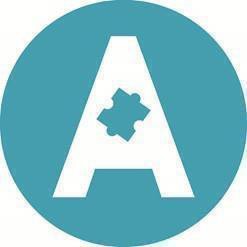 Social Communication & Autism Parent/ Carer Support Groups & CoursesDoes your child have a new diagnosis of Autism? Do you need someone to talk to?Make an appointment with a Children’s Centre Autism Champion. These sessions will give you an opportunity to talk to someone about your child’s diagnosis, your thoughts and feelings and where you might go for further support and help.Ring your nearest participating Children’s Centre for an appointment:Osmaston/ Allenton Children’s Centre, 60 Cockayne Street, Allenton, DE24 8XB on 01332 715620Mackworth/ Morley Children’s Centre, Reigate Drive, DE22 4EQ on 01332 208175Becket Children’s Centre, 35 Stockbrook Street, DE22 3WR on 01332 640250Online Forums and Social media groupsThese Facebook groups share information about events, news, groups and upcoming courses in the Derby area.Advocates for ADHD and ASD (Derby) (non-profit organisation).Autism Derby by Julie Fearn.Derby City Local Offer (public service).Derby SEND Information Advice and Support Service (public service).Derbyshire Autism Support Group (non-profit organisation).Fun-abil8y Service (non-profit organisation).National Autistic Society Derby and District Branch (non- profit organisation)Parent Carers Together (communityorganisation).Special Needs Circle East Midlands (non-profit organisation).Sunshine support (non-profit organisation).Tegan’s Butterflies in Paradise (community).Umbrella Derby and Derbyshire.Intensive Interaction for Parents.Information and Help onlineNational Autistic Society Discussion Forum -https://www.autism.org.uk/what-we-do/communityContact helpline - https://contact.org.uk/advice-and-support/our-helpline/Thinking Autism - https://www.thinkingautism.org.uk/about-us/who-we-are-what-we-do/Courses onlineUnderstanding Autism (40-90 mins)https://www.autism.org.uk/professionals/training-consultancy/online.aspx National Autistic Society. Usual costs are £30 + VATPreparing for a return to school (40-90 mins)Preparing Autistic and SEND Children for going back to school https://www.schudio.tv/courses/preparing-autistic-send-children-for-going-back-to-school FREESensory Processing Difficulties (40-90 mins)Autism and Sensory Experience - https://www.autism.org.uk/what-we- do/professional-development/training-and-conferences/online/autism-and- sensory-experience £30 + VATUnderstanding sensory input, learning about the senses and introduction to Sensory Processing Difficulties https://www.griffinot.com/sensory-processing-disorder-training/ FREEIf any of the information printed is incorrect or you would like to include information about a course or support group for parents of children with Social Communication Needs or Autism in a future issue please contact stepsadmin@derby.gov.uk